 Obowiązki uczestników:uczestnicy biorą udział w rajdzie na własną odpowiedzialność,członkowie PTTK podlegają ubezpieczeniu,ubezpieczenia uczestników rajdu nie będący członkami PTTK dokonuje zgłaszający we własnym zakresie, w dowolnie wybranym towarzystwie ubezpieczeniowym,uczestnicy są zobowiązani do bezwzględnego przestrzegania Karty Turysty,uczestnicy muszą posiadać odpowiedni ubiór turystyczny.Wspaniałej zabawy i pogody
 życzą OrganizatorzyOstateczna interpretacja niniejszego regulaminu należy do kierownictwa rajdu.POWITANIE WIOSNY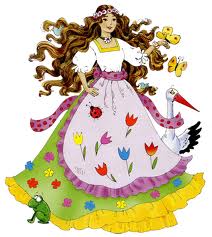 26 marca 2022r.XXVIII Rajd Turystyczny  „Powitanie Wiosny” 2022PTTK JarocinRegulamin Organizatorzy rajdu:	Oddział PTTK w JarocinieNadleśnictwo JarocinBank Spółdzielczy w JarocinieKomandor rajdu   - kol. Genowefa Kołodziejczak, Skarbnik: - kol. Maria Ryba.Sekretarz – kol. Maria SzymczakKierownik trasy –kol. Krystyna KłosowskaCele rajdu:upamiętnienie 70-lecia powstania Oddziału PTTK w Jarocinie poprzez posadzenie 70 drzew na terenie Nadleśnictwa Jarocinpopularyzacja czynnego wypoczynku zapoznanie młodzieży z potrzebą  dbania  o środowiskoumacnianie więzi koleżeńskich wśród turystów. Zbiórka  godz. 10.00  JOK JarocinWymarsz  w kierunku 4 dębów do miejsca  sadzenia drzew Zakończenie Rajdu około godz. 15.00Warunki uczestnictwa:w rajdzie mogą brać udział członkowie PTTK i osoby nie zrzeszone, które opłacą wpisowe,Wpisowe  wynosi  10,00 zł.Zgłoszenia uczestnictwa wraz z wpłatą wpisowego przyjmuje biuro Oddziału PTTK 
w Jarocinie, ul. Plac Festiwalu Muzyki Rockowej 1 pokój 33 w poniedziałki w godz. 1500 -1700 OSTATECZNY termin przyjmowania zgłoszeń i wpłat do dnia 21.03.2022r. (poniedziałek) do godz. 1700. Informacja telefoniczna po nr Tel. 667877560W ramach wpisowego uczestnicy otrzymują:opiekę kierownictwa  trasypoczęstunek.Do zobaczenia na trasie RajduOrganizatorDziałalność Oddziału PTTK jest oparta na społecznej działalności swoich członków. PTTK realizuje cele statutowe i zadania poprzez organizowanie i prowadzenie obsługi wycieczek oraz innych imprez turystycznych i krajoznawczych (Statut PTTK art. 9, pkt 2 i 3). Organizacja wycieczki – rajdu opiera się na zasadzie non-profit i nie ma charakteru komercyjnego przy wykorzystaniu zaangażowania działalności  wolontariuszy.           